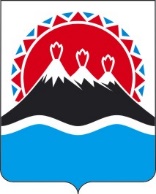 РЕГИОНАЛЬНАЯ СЛУЖБА ПО ТАРИФАМ И ЦЕНАМ КАМЧАТСКОГО КРАЯПРОЕКТ ПОСТАНОВЛЕНИЯ                   г. Петропавловск-КамчатскийВ соответствии с Федеральным законом от 07.12.2011 № 416-ФЗ «О водоснабжении и водоотведении», постановлением Правительства Российской Федерации от 13.05.2013 № 406 «О государственном регулировании тарифов в сфере водоснабжения и водоотведения», приказом ФСТ России от 27.12.2013 
№ 1746-э «Об утверждении Методических указаний по расчету регулируемых тарифов в сфере водоснабжения и водоотведения», Законом Камчатского края от 26.11.2021 № 5 «О краевом бюджете на 2022 год и на плановый период 2023 и 2024 годов», постановлением Правительства Камчатского края от 19.12.2008 № 424-П «Об утверждении Положения о Региональной службе по тарифам и ценам Камчатского края», протоколом Правления Региональной службы по тарифам и ценам Камчатского края от хх.12.2021 № хх, на основании заявления МКП «Раздольненский водоканал» от 29.10.2021 № б/н (рег. №90/3111 от 29.10.2021)ПОСТАНОВЛЯЮ:1. Утвердить производственную программу МКП «Раздольненский водоканал» потребителям Раздольненского сельского поселения Елизовского муниципального района на 2022-2024 годы согласно приложению 1. 2. Утвердить производственную программу МКП «Раздольненский водоканал» потребителям Раздольненского сельского поселения Елизовского муниципального района на 2022-2024 годы согласно приложению 2. 3. Утвердить долгосрочные параметры регулирования МКП «Раздольненский водоканал» потребителям Раздольненского сельского поселения Елизовского муниципального района на 2022-2024 годы согласно приложению 3.4. Утвердить долгосрочные параметры регулирования МКП «Раздольненский водоканал» потребителям Раздольненского сельского поселения Елизовского муниципального района на 2022-2024 годы согласно приложению 4.5. Утвердить и ввести в действие экономически обоснованные тарифы на питьевую воду (питьевое водоснабжение) МКП «Раздольненский водоканал» потребителям Раздольненского сельского поселения Елизовского муниципального района согласно приложению 5.6. Утвердить и ввести в действие экономически обоснованные тарифы на водоотведение МКП «Раздольненский водоканал» потребителям Раздольненского сельского поселения Елизовского муниципального района согласно приложению 6.7. Компенсация выпадающих доходов МКП «Раздольненский водоканал» от разницы между экономически обоснованными и льготными тарифами на питьевую воду (питьевое водоснабжение) и водоотведение населению и исполнителям коммунальных услуг для населения Раздольненского сельского поселения Елизовского муниципального района производится за счет субсидий, предоставляемых предприятию из краевого бюджета в соответствии с постановлением Правительства Камчатского края от 17.01.2011 № 3-П «Об установлении расходных обязательств Камчатского края по предоставлению из краевого бюджета субсидий предприятиям коммунального комплекса в целях возмещения недополученных доходов в связи с оказанием потребителям коммунальных услуг по сниженным тарифам.8. Настоящее постановление вступает в силу через десять дней после дня его официального опубликования.Приложение 1к постановлению Региональной службы по тарифам и ценам Камчатского краяот ХХ.12.2021 № ХХПроизводственная программа МКП «Раздольненский водоканал» потребителям Раздольненского сельского поселения Елизовского муниципального района на 2022-2024 годыРаздел 1. Паспорт регулируемой организацииРаздел 2. Планируемый объем подачи питьевого водоснабженияРаздел 3. Перечень плановых мероприятий по повышению эффективности деятельности организации коммунального комплекса Раздел 4. Объем финансовых потребностей, необходимых для реализации производственной программы в сфере питьевого водоснабженияРаздел 5. График реализации мероприятий производственной программы в сфере питьевого водоснабженияРаздел 6. Плановые показатели надежности, качества и энергетической эффективности объектов централизованных систем водоснабженияПриложение 2к постановлению Региональной службы по тарифам и ценам Камчатского края от ХХ.12.2021 № ХХПроизводственная программа МКП «Раздольненский водоканал» в сфере водоотведения потребителям Раздольненского сельского поселения Елизовского муниципального района на 2022-2024 годыРаздел 1. Паспорт регулируемой организацииРаздел 2. Планируемый объем принимаемых сточных водРаздел 3. Перечень плановых мероприятий по повышению эффективности деятельности организации коммунального комплексаРаздел 4. Объем финансовых потребностей, необходимых для реализации производственной программы в сфере водоотведенияРаздел 5. График реализации мероприятий производственной программы в сфере водоотведенияРаздел 6. Плановые показатели надежности, качества и энергетической эффективности централизованных систем водоотведенияПриложение 3к постановлению Региональной службы по тарифам и ценам Камчатского края от ХХ.12.2021 № ХХДолгосрочные параметры регулирования для МКП «Раздольненский водоканал» на долгосрочный период регулирования для установления тарифов на питьевую воду (питьевое водоснабжение) потребителям Раздольненского сельского поселения Елизовского муниципального районана 2022-2024 годыПриложение 4к постановлению Региональной службы по тарифам и ценам Камчатского края от ХХ.12.2021 № ХХДолгосрочные параметры регулирования для МКП «Раздольненский водоканал» на долгосрочный период регулирования для установления тарифов на водоотведение потребителям Раздольненского сельского поселения Елизовского муниципального района на 2022-2024 годыПриложение 5к постановлению Региональной службы по тарифам и ценам Камчатского края от ХХ.12.2021 № ХХТарифы на питьевую воду (питьевое водоснабжение) МКП «Раздольненский водоканал» потребителям Раздольненского сельского поселения Елизовского муниципального районаЭкономически обоснованные тарифы потребителям (кроме населения и исполнителей коммунальных услуг для населения) (без НДС)Экономически обоснованные тарифы для населения и исполнителей коммунальных услуг для населения (с НДС)Льготные тарифы для населения и исполнителей коммунальных услуг для населения (с НДС)».Приложение 6к постановлению Региональной службы по тарифам и ценам Камчатского края от ХХ.12.2021 № ХХТарифы на водоотведение МКП «Раздольненский водоканал» потребителям  Раздольненского сельского поселения Елизовского муниципального районаЭкономически обоснованные тарифы потребителям (кроме населения иисполнителей коммунальных услуг для населения) (без НДС)Экономически обоснованные тарифы для населения и исполнителейкоммунальных услуг для населения (с НДС)3. Льготные тарифы для населения и исполнителей коммунальных услуг для населения (с НДС)[Дата регистрации]№[Номер документа]Об утверждении тарифов на питьевую воду (питьевое водоснабжение) и водоотведение МКП «Раздольненский водоканал» потребителям Раздольненского сельского поселения Елизовского муниципального района на 2022-2024 годыВременно исполняющий обязанности руководителя [горизонтальный штамп подписи 1]В.А. ГубинскийНаименование регулируемой организации, юридический адрес, руководитель организации, контактный телефонМКП «Раздольненский водоканал»,ул. 60 лет Октября, д. 6, кв. 46 п. Раздольный, Елизовский район, Камчатский край, 684020,Директор – Протопопов Семен ГавриловичНаименование органа регулирования, юридический адрес, руководитель организации, контактный телефонРегиональная служба по тарифам и ценам Камчатского края,683003, г. Петропавловск-Камчатский, ул. Ленинградская, 118,Врио Руководителя – Губинский Владимир Сергеевич,8 (4152) 428381Период реализацииС 01 января 2022 года по 31 декабря 2024 года№ 
п/пПоказатели 
производственной программыЕдиницы 
измерения2022 год2023 год2024 год№ 
п/пПоказатели 
производственной программыЕдиницы 
измерения1234561. Объем реализации услуг, в том числе по потребителям:тыс. м3116,177116,177116,1771.1- населению тыс. м395,63795,63795,6371.2- бюджетным потребителям тыс. м32,4802,4802,4801.3- прочим потребителям тыс. м318,06018,06018,060N 
п/пНаименование 
мероприятияСрок реализации мероприятийФинансовые
потребности 
на реализацию
мероприятий, 
тыс. руб.Ожидаемый эффектОжидаемый эффектN 
п/пНаименование 
мероприятияСрок реализации мероприятийФинансовые
потребности 
на реализацию
мероприятий, 
тыс. руб.наименование 
показателятыс. руб./%123456Мероприятия1. Текущий ремонт и техническое обслуживание объектов централизованных систем водоснабжения либо объектов, входящих в состав таких систем2022 год99,62Обеспечение бесперебойной работы объектов водоснабжения, качественного предоставления услуг 1. Текущий ремонт и техническое обслуживание объектов централизованных систем водоснабжения либо объектов, входящих в состав таких систем2023 год102,57Обеспечение бесперебойной работы объектов водоснабжения, качественного предоставления услуг 1. Текущий ремонт и техническое обслуживание объектов централизованных систем водоснабжения либо объектов, входящих в состав таких систем2024 год105,60Обеспечение бесперебойной работы объектов водоснабжения, качественного предоставления услуг Итого:307,79№ 
п/пПоказателиГодтыс. руб.12341.Необходимая валовая выручка20224570,392.Необходимая валовая выручка20235026,963.Необходимая валовая выручка20245607,96Nп/пНаименование мероприятияГодСрок выполнения мероприятий производственной программы (тыс. руб.)Срок выполнения мероприятий производственной программы (тыс. руб.)Срок выполнения мероприятий производственной программы (тыс. руб.)Срок выполнения мероприятий производственной программы (тыс. руб.)Nп/пНаименование мероприятияГод1 квартал2 квартал3 квартал4 квартал.12345671.Текущий ремонт и техническое обслуживание объектов централизованных систем водоснабжения либо объектов, входящих в состав таких систем202224,9024,9024,9224,901.Текущий ремонт и техническое обслуживание объектов централизованных систем водоснабжения либо объектов, входящих в состав таких систем202325,6425,6425,6525,641.Текущий ремонт и техническое обслуживание объектов централизованных систем водоснабжения либо объектов, входящих в состав таких систем202426,4026,4026,4026,40№
п/пНаименование показателяЕд. 
изм.2022 год2023 год2024 год1234561.1.1.Доля проб питьевой воды, подаваемой с источников водоснабжения, водопроводных станций или иных объектов централизованной системы водоснабжения в распределительную водопроводную сеть, не соответствующих установленным требованиям, в общем объеме проб, отобранных по результатам производственного контроля качества питьевой воды%1.2.Доля проб питьевой воды в распределительной водопроводной сети, не соответствующих установленным требованиям, в общем объеме проб, отобранных по результатам производственного контроля качества питьевой воды%2.2.1.Количество перерывов в подаче воды, зафиксированных в местах исполнения обязательств организацией, осуществляющей холодное водоснабжение, возникших в результате аварий, повреждений и иных технологических нарушений на объектах централизованной системы холодного водоснабжения, в расчете на протяженность водопроводной сети в годед./км3.3.1.Доля потерь воды в централизованных системах водоснабжения при транспортировке в общем объеме воды, поданной в водопроводную сеть%13,0413,0413,043.2.Удельный расход электрической энергии, потребляемой в технологическом процессе подготовки питьевой воды, на единицу объема воды, отпускаемой в сетькВт*ч/куб. м---3.3.Удельный расход электрической энергии, потребляемой в технологическом процессе транспортировки питьевой воды, на единицу объема транспортируемой питьевой водыкВт*ч/куб. м1,0111,0111,011Наименование регулируемой организации, юридический адрес, руководитель организации, контактный телефонМКП «Раздольненский водоканал»,ул. 60 лет Октября, д. 6, кв. 46 п. Раздольный, Елизовский район, Камчатский край, 684020,Директор – Протопопов Семен ГавриловичНаименование органа регулирования, юридический адрес, руководитель организации, контактный телефонРегиональная служба по тарифам и ценам Камчатского края,683003, г. Петропавловск-Камчатский, ул. Ленинградская, 118,Врио Руководителя – Губинский Владимир Сергеевич,8 (4152) 428381Период реализацииС 01 января 2022 года по 31 декабря 2024 годаN 
п/пПоказатели 
производственной программыЕдиницы 
измерения2022 год2023 год2024 год1235671. Объем реализации услуг, в том числе по потребителям: тыс. м3103,576103,576103,5761.1- населению  тыс. м399,55299,55299,5521.2- бюджетным потребителям тыс. м32,4802,4802,4801.3- прочим потребителям тыс. м31,5441,5441,544N 
п/пНаименование 
мероприятияСрок реализации меропри-ятийФинансовые
потребности 
на реализацию
мероприятий, 
тыс. руб.Ожидаемый эффектОжидаемый эффектN 
п/пНаименование 
мероприятияСрок реализации меропри-ятийФинансовые
потребности 
на реализацию
мероприятий, 
тыс. руб.наименование 
показателятыс. руб./%123456Мероприятия1. Текущий ремонт и техническое обслуживание объектов централизованных систем водоотведения либо объектов, входящих в состав таких систем2022 год49,09Обеспечение бесперебойной работы объектов водоотведения, качественного предоставления услуг, поддержание и восстановление эксплуатационных свойств оборудования, сооружений и устройств систем водоотведения1. Текущий ремонт и техническое обслуживание объектов централизованных систем водоотведения либо объектов, входящих в состав таких систем2023 год50,55Обеспечение бесперебойной работы объектов водоотведения, качественного предоставления услуг, поддержание и восстановление эксплуатационных свойств оборудования, сооружений и устройств систем водоотведения1. Текущий ремонт и техническое обслуживание объектов централизованных систем водоотведения либо объектов, входящих в состав таких систем2024 год52,04Обеспечение бесперебойной работы объектов водоотведения, качественного предоставления услуг, поддержание и восстановление эксплуатационных свойств оборудования, сооружений и устройств систем водоотведенияИтого: N п/пПоказателиГодтыс. руб.12341.Необходимая валовая выручка20228202,242.Необходимая валовая выручка20239099,303.Необходимая валовая выручка20249372,75Nп/пНаименование мероприятияГодСрок выполнения мероприятий производственной программы (тыс. руб.)Срок выполнения мероприятий производственной программы (тыс. руб.)Срок выполнения мероприятий производственной программы (тыс. руб.)Срок выполнения мероприятий производственной программы (тыс. руб.)Nп/пНаименование мероприятияГод1 квартал2 квартал3 квартал4 квартал.12345671.Текущий ремонт и техническое обслуживание объектов централизованных систем водоотведения либо объектов, входящих в состав таких систем202212,2712,2712,2812,271.Текущий ремонт и техническое обслуживание объектов централизованных систем водоотведения либо объектов, входящих в состав таких систем202312,6312,6312,6612,631.Текущий ремонт и техническое обслуживание объектов централизованных систем водоотведения либо объектов, входящих в состав таких систем202413,0113,0113,0113,01N 
п/пНаименование показателяЕд. 
измерения2022 год2023 год2024 год1234561.Показатели надежности и бесперебойности водоотведенияПоказатели надежности и бесперебойности водоотведенияПоказатели надежности и бесперебойности водоотведенияПоказатели надежности и бесперебойности водоотведенияПоказатели надежности и бесперебойности водоотведения1.1.Удельное количество аварий и засоров в расчете на протяженность канализационной сети в годед./км 2.Показатели качества очистки сточных водПоказатели качества очистки сточных водПоказатели качества очистки сточных водПоказатели качества очистки сточных водПоказатели качества очистки сточных вод2.1.Доля сточных вод, не подвергающихся очистке, в общем объеме сточных вод, сбрасываемых в централизованные общесплавные или бытовые системы водоотведения%2.2.Доля поверхностных сточных вод, не подвергающихся очистке, в общем объеме поверхностных сточных вод, принимаемых в централизованную ливневую систему водоотведения%2.3.Доля проб сточных вод, не соответствующих установленным нормативам допустимых сбросов, лимитам на сбросы, рассчитанная применительно к видам централизованных систем водоотведения раздельно для централизованной общесплавной (бытовой) и централизованной ливневой систем водоотведения%3.Показатели энергетической эффективностиПоказатели энергетической эффективностиПоказатели энергетической эффективностиПоказатели энергетической эффективностиПоказатели энергетической эффективности3.1.Удельный расход электрической энергии, потребляемой в технологическом процессе очистки сточных вод, на единицу объема очищаемых сточных водкВт*ч/ куб. м3.2.Удельный расход электрической энергии, потребляемой в технологическом процессе транспортировки сточных вод, на единицу объема транспортируемых сточных водкВт*ч/ куб. м0,6000,6000,600№ п/пГодБазовыйуровень операционных расходовИндексэффективности операционных расходовНормативный уровень прибылиУровень потерь водыУдельный расход электрической энергии№ п/пГодтыс. руб.%%%кВт*ч/ куб. м1.20223972,42-013,041,0111.20233972,421013,041,0111.20243972,421013,041,011№ п/пГодБазовыйуровень операционных расходовИндексэффективности операционных расходовНормативный уровень прибылиУдельный расход электрической энергии№ п/пГодтыс. руб.%%кВт*ч/ куб. м1.20228542,04-00,6002.20238542,04100,6003.20248542,04100,600№ п/пНаименование 
регулируемой 
организацииГод (период) Тариф на питьевую воду (питьевое водоснабжение), руб./куб.м1.МКП «Раздольненский водоканал»01.01.2022-30.06.202237,471.МКП «Раздольненский водоканал»01.07.2022-31.12.202241,212.МКП «Раздольненский водоканал»01.01.2023-30.06.202341,212.МКП «Раздольненский водоканал»01.07.2023-31.12.202345,332.МКП «Раздольненский водоканал»01.01.2024-30.06.202445,332.МКП «Раздольненский водоканал»01.07.2024-31.12.202451,21№ п/пНаименование 
регулируемой 
организацииГод (период) Тариф на питьевую воду (питьевое водоснабжение), руб./куб.м1.МКП «Раздольненский водоканал»01.01.2022-30.06.202244,961.МКП «Раздольненский водоканал»01.07.2022-31.12.202249,452.МКП «Раздольненский водоканал»01.01.2023-30.06.202349,452.МКП «Раздольненский водоканал»01.07.2023-31.12.202354,392.МКП «Раздольненский водоканал»01.01.2024-30.06.202454,392.МКП «Раздольненский водоканал»01.07.2024-31.12.202461,45№ п/пГод (период) Тарифы на питьевую воду (питьевое водоснабжение), руб./куб.м1.01.01.2022-30.06.202224,801.01.07.2022-31.12.202224,80№ п/пНаименование 
регулируемой 
организацииГод (период) Тариф на водоотведение, руб./куб.м1.МКП «Раздольненский водоканал»01.01.2022-30.06.202271,831.МКП «Раздольненский водоканал»01.07.2022-31.12.202286,552.МКП «Раздольненский водоканал»01.01.2023-30.06.202386,552.МКП «Раздольненский водоканал»01.07.2023-31.12.202389,152.МКП «Раздольненский водоканал»01.01.2024-30.06.202489,152.МКП «Раздольненский водоканал»01.07.2024-31.12.202491,83№ п/пНаименование 
регулируемой 
организацииГод (период) Тариф на водоотведение, руб./куб.м1.МКП «Раздольненский водоканал»01.01.2022-30.06.202286,201.МКП «Раздольненский водоканал»01.07.2022-31.12.2022103,862.МКП «Раздольненский водоканал»01.01.2023-30.06.2023103,862.МКП «Раздольненский водоканал»01.07.2023-31.12.2023106,982.МКП «Раздольненский водоканал»01.01.2024-30.06.2024106,982.МКП «Раздольненский водоканал»01.07.2024-31.12.2024110,19№ п/пГод (период) Тариф на водоотведение, руб./куб.м1.01.01.2022-30.06.202259,461.01.07.2022-31.12.202259,46